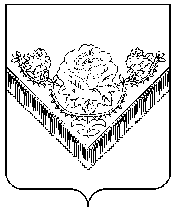 АДМИНИСТРАЦИяПАВЛОВО-ПОСАДСКОГО муниципального РАЙОНА МОСКОВСКОЙ ОБЛАСТИРАСПОРЯЖЕНИЕг. Павловский ПосадОб утверждении порядка согласования заключения контракта с единственным поставщиком (подрядчиком, исполнителем)и о создании комиссии по рассмотрениюобращений о согласовании заключенияконтракта с единственным поставщиком (подрядчиком, исполнителем)В соответствии с Федеральным законом от 05.04.2013 N 44-ФЗ "О контрактной системе в сфере закупок товаров, работ, услуг для обеспечения государственных и муниципальных нужд", приказом Министерства экономического развития Российской Федерации от 31.03.2015 N 189 "Об утверждении Порядка согласования применения закрытых способов определения поставщиков (подрядчиков, исполнителей) и Порядка согласования заключения контракта с единственным поставщиком (подрядчиком, исполнителем):1. Утвердить Порядок согласования заключения контракта с единственным поставщиком (подрядчиком, исполнителем) (прилагается).2. Утвердить  Положение  о  комиссии  по рассмотрению обращений о согласовании заключения контракта с единственным поставщиком (подрядчиком, исполнителем)  (прилагается). 3. Утвердить состав комиссии по рассмотрению обращений о согласовании заключения контракта с единственным поставщиком (подрядчиком, исполнителем)  (прилагается).4.  Контроль за исполнением настоящего Распоряжения оставляю за собой.Руководитель Администрации                                                                                А.В. ФёдоровВ.С. Балакин8(49643)2-34-31                               Утверждено                                                                  Распоряжением Администрации                                                                                         Павлово-Посадского муниципального района                                              Московской области                                                             от «28» января 2016 г. №19-рПОРЯДОКСОГЛАСОВАНИЯ ЗАКЛЮЧЕНИЯ КОНТРАКТА С ЕДИНСТВЕННЫМПОСТАВЩИКОМ (ПОДРЯДЧИКОМ, ИСПОЛНИТЕЛЕМ)Раздел I. Общие положения1.1. Порядок согласования заключения контракта с единственным поставщиком (подрядчиком, исполнителем) (далее - Порядок) разработан в соответствии с Федеральным законом от 5 апреля 2013 г. N 44-ФЗ "О контрактной системе в сфере закупок товаров, работ, услуг для обеспечения государственных и муниципальных нужд" (далее - Закон N 44-ФЗ), приказом Министерства экономического развития Российской Федерации от 31 марта 2015 г.       № 189 "Об утверждении Порядка согласования применения закрытых способов определения поставщиков (подрядчиков, исполнителей.1.2. Порядок разработан в целях надлежащей регламентации процедуры рассмотрения органом, уполномоченным на осуществление контроля в сфере закупок - отделом финансового контроля и муниципальных программ (далее - Отдел), обращений муниципальных заказчиков Павлово-Посадского муниципального района (далее - заказчик) о согласовании заключения контракта с единственным поставщиком (подрядчиком, исполнителем), а также устанавливает общие правила организации процесса, определяет сроки и последовательность действий и упорядочивает отношения, возникающие при рассмотрении обращений заказчиков о согласовании заключения контракта с единственным поставщиком (подрядчиком, исполнителем).Раздел II. Процедура рассмотрения обращения о согласованиии принятия решений о возможности заключения контрактас единственным поставщиком (подрядчиком, исполнителем)2.1. При согласовании заключения контракта с единственным поставщиком (подрядчиком, исполнителем) Отдел осуществляет следующие процедуры:2.1.1. Осуществляет прием и регистрацию обращений и документов от заказчиков.2.1.2. Проводит проверку обращений и документов на наличие обязательных сведений и документов.2.1.3. Рассматривает обращения и документы на предмет соответствия законодательству Российской Федерации о размещении заказов.2.1.4. Выносит решения о согласовании или об отказе в возможности заключения контракта с единственным поставщиком (подрядчиком, исполнителем).2.1.5. Направляет заказчикам решения о согласовании или об отказе заключения контракта с единственным поставщиком (подрядчиком, исполнителем).2.1.6. Вносит сведения в реестр обращений о согласовании заключения контракта с единственным поставщиком (подрядчиком, исполнителем).2.1.7. Формирует данные для архива обращений о согласовании заключения контракта с единственным поставщиком (подрядчиком, исполнителем).2.1.8. Осуществляет повторное рассмотрение обращения о согласовании заключения контракта с единственным поставщиком (подрядчиком, исполнителем).2.2. Выполнение процедур, указанных в пунктах 2.1.3, 2.1.4, 2.1.8 настоящего Порядка, осуществляется комиссией Администрации Павлово-Посадского муниципального района.2.3. Максимально допустимый срок рассмотрения обращения о согласовании заключения контракта с единственным поставщиком (подрядчиком, исполнителем) не должен быть более чем 10 (десять) рабочих дней со дня поступления обращения.2.4. Заказчики направляют в Отдел письменное обращение о согласовании заключения контракта с единственным поставщиком (подрядчиком, исполнителем) в соответствии с п. 25 ч. 1 ст. 93 Закона N 44-ФЗ.2.5. Обращение заказчика о согласовании заключения контракта с единственным поставщиком (подрядчиком, исполнителем) подписывается руководителем заказчика либо его заместителем. Письменное обращение в Отдел доставляется заявителем.2.6. Обращение заказчика о согласовании заключения контракта с единственным поставщиком (подрядчиком, исполнителем) должно быть оформлено по форме согласно приложению 1 к настоящему Порядку на бланке заказчика.2.7. Обращение должно быть прошито, пронумеровано и скреплено печатью заказчика и предоставлено в Отдел в единственном экземпляре. Обращение должно содержать следующую информацию и прилагаемые документы:1) дату и номер извещения об осуществлении закупки, размещенного в единой информационной системе в сфере закупок;2) копии протоколов, составленных в ходе определения поставщика (подрядчика, исполнителя);3) копия документации о закупке, а также разъяснений и изменений к ней (если такие разъяснения или изменения были сделаны заказчиком);4) копии заявок на участие в конкурсе, повторном конкурсе, запросе предложений.К обращению прилагаются:- два экземпляра описи обязательных документов и сведений по форме согласно приложению 2 к настоящему Порядку.2.8. Если обращение направлено по результатам несостоявшегося повторного конкурса или несостоявшегося запроса предложений, проведенного в соответствии с пунктом 8 части 2 статьи 83 Закона N 44-ФЗ, к такому обращению также должны быть приложены документы, предусмотренные в п. 2.7 настоящего Порядка по всем предшествующим несостоявшимся процедурам определения поставщика (подрядчика, исполнителя), явившимся основанием для проведения таких повторного конкурса, запроса предложений.2.9. Допускается также представление проекта контракта, оформленного в полном объеме, подписанного претендентом и скрепленного его печатью. В случае согласования заключения контракта с единственным поставщиком (исполнителем, подрядчиком) проект контракта остается в Отделе в качестве документа, подтверждающего выполнение заявителем своих намерений.2.10. В случае необходимости согласования заказчиком возможности заключения контракта с единственным поставщиком (подрядчиком, исполнителем) по нескольким закупкам заказчик направляет отдельное обращение о необходимости согласования с полным комплектом сопутствующих документов по каждой закупке.2.11. В случае необходимости согласования заказчиком заключения контракта с единственным поставщиком (подрядчиком, исполнителем) по нескольким лотам в рамках одной закупки заказчик направляет одно обращение о необходимости согласования с полным комплектом сопутствующих документов.2.12. Прием и регистрация обращений и документов от заказчиков осуществляются:- при личном посещении Отдела представителем заказчика с обращением, комплектом документов, необходимым для предоставления согласования заключения контракта с единственным поставщиком (подрядчиком, исполнителем). Документы должны быть прошиты и пронумерованы.2.13. Обращения, содержащие в себе все необходимые документы и сведения, принимаются и регистрируются в журнале регистрации входящих документов Отдела. Один экземпляр описи с соответствующими отметками и визой возвращается заявителю (представителю заявителя).2.14. Проверка обращений и документов на наличие обязательных сведений и документов:2.14.1. При поступлении обращений и документов при личном посещении заявителем Отдела специалисты Отдела в присутствии заявителя (представителя заявителя) проверяют надлежащее оформление обращений и наличие приложенных к нему необходимых документов и сведений.2.14.2. В случае непредставления документов и (или) информации, предусмотренных настоящим Порядком, а также в случае предоставления обращения, содержащего вопросы, решение которых не входит в компетенцию Отдела, комиссия контрольного органа не рассматривает обращение и возвращает его заявителю в срок, не превышающий 5 рабочих дней со дня поступления обращения, с указанием причин такого возврата.2.15. Рассмотрение обращений и документов на соответствие законодательству Российской Федерации о контрактной системе в сфере закупок.2.15.1. В ходе рассмотрения обращения контрольный орган вправе:1) рассматривать представленные заявителем документы и информацию, необходимые для объективного и всестороннего рассмотрения обращения;2) приглашать заявителя, участников закупки, оператора электронной площадки;3) привлекать к рассмотрению обращений экспертов, экспертные организации.2.15.2. По результатам рассмотрения обращения и документов комиссия контрольного органа принимает одно из следующих решений:- о согласовании заключения контракта с единственным поставщиком (подрядчиком, исполнителем), в том числе с указанием выявленных нарушений законодательства Российской Федерации о контрактной системе в сфере закупок, которые не повлияли на результат определения поставщика (подрядчика, исполнителя), и необходимости устранения выявленных нарушений при заключении контракта;- об отказе в согласовании заключения контракта с единственным поставщиком (подрядчиком, исполнителем), если по результатам рассмотрения представленного обращения или прилагаемых к нему документов выявлены нарушения законодательства Российской Федерации о контрактной системе в сфере закупок, которые повлияли на результат определения поставщика (подрядчика, исполнителя).2.15.3. Основаниями для отказа в возможности заключения контракта с единственным поставщиком (подрядчиком, исполнителем) являются:- выявление нарушения законодательства Российской Федерации о контрактной системе в сфере закупок;- выявление фактов необоснованного ограничения заявителем круга участников проведенных закупок.2.15.4. Решение об отказе в согласовании заключения контракта с единственным поставщиком (подрядчиком, исполнителем) должно содержать мотивированное обоснование такого решения, в том числе указание на выявленные нарушения законодательства Российской Федерации о контрактной системе в сфере закупок, которые повлияли на результат определения поставщика (подрядчика, исполнителя).В случае выявления при рассмотрении обращения нарушений законодательства Российской Федерации о контрактной системе в сфере закупок решение комиссии должно содержать выводы о необходимости передачи материалов обращения для рассмотрения вопроса о возбуждении дела об административном правонарушении.2.16. Решение о согласовании или об отказе в согласовании заключения контракта с единственным поставщиком (подрядчиком, исполнителем) оформляется письмом в соответствии с формой приложения 3, подписывается всеми членами комиссии.Копия решения направляется заявителю в срок, не превышающий 10 рабочих дней с даты поступления обращения.2.17. Сведения о согласовании или об отказе в согласовании заключения контракта с единственным поставщиком (подрядчиком, исполнителем), о возврате обращений о согласовании заключения контракта с единственным поставщиком (подрядчиком, исполнителем) без рассмотрения вносятся в реестр обращений в электронной форме в течение дня, следующего за днем подписания принятого комиссией, Отделом решения.2.18. В реестр обращений о согласовании заключения контракта с единственным поставщиком (подрядчиком, исполнителем) (приложение 4 к настоящему Порядку) вносятся следующие сведения:- номер по порядку;- дата поступления письма в Отдел;- исходящий номер и дата обращения;- наименование заказчика;- наименование поставщика;- дата и номер извещения об осуществлении закупки, предмет закупки;- цена контракта (в случае отказа или возврата цена контракта не указывается);- сведения о принятом решении о согласовании или об отказе в заключении контракта;- причина отказа или возврата обращения.                                   Утверждено                                                                               Распоряжением Администрации                                                                                            Павлово-Посадского муниципального района                                                 Московской области                                                                                            от «28» января 2016 г. №19-рПоложениео комиссии по рассмотрению обращений о согласовании заключенияконтракта с единственным поставщиком (подрядчиком, исполнителем)1. Рассмотрение обращения о согласовании заключения контракта с единственным поставщиком (подрядчиком, исполнителем) осуществляется в соответствии с Федеральным законом от 05.04.2013 №44-ФЗ «О контрактной системе в сфере закупок товаров, работ, услуг для обеспечения государственных и муниципальных нужд» и с Приказом Минэкономразвития России от 31.03.2015 N 189 "Об утверждении Порядка согласования применения закрытых способов определения поставщиков (подрядчиков, исполнителей) и Порядка согласования заключения контракта с единственным поставщиком (подрядчиком, исполнителем)".        2.  Заседание комиссии по рассмотрению обращений о согласовании                 заключения контракта с единственным поставщиком (подрядчиком, исполнителем) считается правомочным, если на нем присутствует не менее двух членов Комиссии.              3. Если предметом закупки, обращение о согласовании заключения контракта с единственным поставщиком (подрядчиком, исполнителем) по которой представлено для рассмотрения, является процедура закупки сложных по составу и характеристикам товаров, работ, услуг, требующих специальных познаний, то к участию в работе Комиссии по согласованию могут привлекаться с правом совещательного голоса представители структурных подразделений Администрации Павлово-Посадского муниципального района Московской области, муниципальных учреждений,  а также дополнительные, компетентные в данной области эксперты.4. Заседание Комиссии ведет председатель Комиссии, при его отсутствии – Главный эксперт отдела финансового контроля и муниципальных программ Администрации Павлово-Посадского муниципального района Московской области  (далее – Председательствующий).5. Председательствующий в заседании Комиссии:а) открывает заседание Комиссии и объявляет, какое обращение о согласовании заключения контракта с единственным поставщиком (подрядчиком, исполнителем) подлежит рассмотрению;б) выясняет обстоятельства, исключающие возможность рассмотрения обращения о согласовании заключения контракта с единственным поставщиком (подрядчиком, исполнителем);в) руководит рассмотрением обращения о согласовании заключения контракта с единственным поставщиком (подрядчиком, исполнителем), обеспечивает условия для всестороннего и полного исследования информации и документов;г) принимает меры по обеспечению установленного порядка рассмотрения обращения о согласовании заключения контракта с единственным поставщиком (подрядчиком, исполнителем).6. Решение принимается Комиссией простым большинством голосов членов Комиссии, присутствующих на заседании, с учетом всех обстоятельств, установленных Комиссией в результате рассмотрения обращения о согласовании заключения контракта с единственным поставщиком (подрядчиком, исполнителем).Члены комиссии не имеют права воздерживаться от голосования. Председательствующий в заседании Комиссии голосует последним.При равенстве количества голосов, отданных «за» и «против» решения, голос Председательствующего в заседании Комиссии является  определяющим. 7. Комиссия по результатам рассмотрения обращения о согласовании заключения контракта с единственным поставщиком (подрядчиком, исполнителем) принимает одно из следующих решений:- о согласовании заключения контракта с единственным поставщиком (подрядчиком, исполнителем), в том числе с указанием выявленных нарушений законодательства Российской Федерации о контрактной системе в сфере закупок, которые не повлияли на результат определения поставщика (подрядчика, исполнителя), и необходимости устранения выявленных нарушений при заключении контракта;- об отказе в согласовании заключения контракта с единственным поставщиком (подрядчиком, исполнителем), если по результатам рассмотрения представленного обращения или прилагаемых к нему документов выявлены нарушения законодательства Российской Федерации о контрактной системе в сфере закупок, которые повлияли на результат определения поставщика (подрядчика, исполнителя).8. Решение Комиссии об отказе в согласовании заключения контракта с единственным поставщиком (подрядчиком, исполнителем) должно содержать мотивированное обоснование такого решения, в том числе указание на выявленные нарушения законодательства Российской Федерации о контрактной системе в сфере закупок, которые повлияли на результат определения поставщика (подрядчика, исполнителя).9. В случае выявления при рассмотрении обращения нарушений законодательства Российской Федерации о контрактной системе в сфере закупок решение Комиссии должно содержать выводы о необходимости рассмотрения вопроса о возбуждении дела об административном правонарушении.             10. По результатам рассмотрения обращения о согласовании заключения контракта с единственным поставщиком (подрядчиком, исполнителем) оформляется решение, которое подписывается Председательствующим в заседании Комиссии, членами Комиссии, привлеченными представителями заинтересованных органов исполнительной власти, подведомственных учреждений, экспертами.Решение Комиссии должно состоять из вводной, описательной, мотивировочной и резолютивной частей.Вводная часть решения должна содержать наименование органа, рассматривающего обращения о согласовании заключения контракта с единственным поставщиком (подрядчиком, исполнителем); состав Комиссии; информацию о привлечении представителей заинтересованных органов исполнительной власти, подведомственных учреждений, экспертов; номер обращения о согласовании заключения контракта с единственным поставщиком (подрядчиком, исполнителем), дату и место рассмотрения; предмет обращения о согласовании заключения контракта с единственным поставщиком (подрядчиком, исполнителем); наименование заказчика, направившего обращение о согласовании заключения контракта с единственным поставщиком (подрядчиком, исполнителем), и единственного поставщика (подрядчика, исполнителя), с которым предполагается заключить контракт. Описательная часть должна содержать краткое изложение обращения о согласовании заключения контракта с единственным поставщиком (подрядчиком, исполнителем). В мотивировочной части должны быть указаны:- обстоятельства, установленные при рассмотрении обращения о согласовании заключения контракта с единственным поставщиком (подрядчиком, исполнителем);- нормы законодательства, которыми руководствовалась Комиссия при принятии решения;Резолютивная часть решения должна содержать:- выводы о согласовании с единственным поставщиком (подрядчиком, исполнителем) с единственным поставщиком (подрядчиком, исполнителем) либо об отказе в согласовании заключения контракта с единственным поставщиком (подрядчиком, исполнителем);- выводы о необходимости рассмотрения вопроса о возбуждении дела об административном нарушении;              Резолютивная часть решения может также содержать сведения о других мерах по устранению нарушений.                                   Утверждено                                                                      Распоряжением Администрации                                                                                            Павлово-Посадского муниципального района                                                  Московской области                                                                 от «28» января 2016 г. №19-рСоставкомиссии по рассмотрению обращений о согласовании заключенияконтракта с единственным поставщиком (подрядчиком, исполнителем)Николаева Светлана Владимировна       -   Начальник отдела финансового контроля и                                                                         муниципальных программ Администрации                                                                         Павлово-Посадского муниципального района                                                                         Московской области                                                                         председатель комиссии Ситников Дмитрий Геннадиевич      -         заместитель начальника отдела финансового контроля и муниципальных программ Администрации                                                                         Павлово-Посадского муниципального района                                                                         Московской области                                                                         член комиссииШарова Ирина Станиславовна          -        Главный эксперт отдела финансового контроля и                                                                                            муниципальных программ Администрации                                                                        Павлово-Посадского муниципального района                                                                        Московской области                                                                        член комиссииБалакин Вячеслав Сергеевич            -         Ведущий инспектор отдела финансового контроля                                                                        И муниципальных программ Администрации                                                                        Павлово-Посадского муниципального района                                                                         Московской области                                                                        член комиссии               Приложение №1                                                                              к Порядку согласования заключения с единственным                                                               поставщиком (подрядчиком, исполнителем)ФОРМАОБРАЩЕНИЯ ЗАКАЗЧИКА О СОГЛАСОВАНИИ ЗАКЛЮЧЕНИЯ КОНТРАКТАС ЕДИНСТВЕННЫМ ПОСТАВЩИКОМ (ПОДРЯДЧИКОМ, ИСПОЛНИТЕЛЕМ)(НА БЛАНКЕ ЗАКАЗЧИКА)                                        Руководителю Администрации                                        Павлово-Посадского муниципального района                                        Московской области                                        _______________________от _______________ № ___________О согласовании заключения муниципальногоконтракта с единственным поставщиком(подрядчиком, исполнителем)    Руководствуясь   п.  3  Порядка  согласования  заключения  контракта  с единственным   поставщиком   (подрядчиком,   исполнителем),   утвержденного приказом   Министерства   экономического   развития   Российской  Федерации от 31.03.2015 N 189, в соответствии с п. 25 ч. 1 ст. 93 Федерального закона от  05.04.2013  N  44-ФЗ  "О  контрактной  системе в сфере закупок товаров, работ, услуг для обеспечения государственных и муниципальных нужд" (далее - Федеральный  закон  N  44-ФЗ),  прошу согласовать заключение муниципального контракта    с   единственным   поставщиком   (исполнителем,   подрядчиком) _________________ (наименование поставщика) на __________________ (поставку товара, оказание услуг, выполнение работ) на сумму _______________________. Информация о поставщике (подрядчике, исполнителе): _________________ наименование, место нахождения.Открытый  конкурс  (конкурс  с  ограниченным участием, двухэтапный конкурс, повторный конкурс, запрос предложений) на _________________________________ (наименование процедуры), дата ___________ номер извещения об осуществлении закупки,  размещенного  в  единой  информационной  системе  в сфере закупок __________________________, в соответствии с ч. ___ статьи ___ Федерального закона  от 05.04.2013 N 44-ФЗ был признан несостоявшимся в связи с тем, что _____________________________________ (протокол (дата, номер, наименование).    Приложение:    1) копия документации о закупках, а также разъяснения и изменения к ней (если  такие  разъяснения  или  изменения  были  сделаны заказчиком), копии протоколов, составленных в ходе проведения закупок на _______ листах;    2)   копии  протоколов,  составленных  в  ходе  определения  поставщика (подрядчика, исполнителя);    3)  копии  заявок  на  участие  в конкурсе, повторном конкурсе, запросе предложений.    Руководитель    Исполнитель: ФИО, тел.    Если  обращение  направляется по результатам несостоявшегося повторного конкурса   или   несостоявшегося   запроса   предложений,   проведенного  всоответствии  с  п.  8  ч.  2  ст. 83 Федерального закона N 44-ФЗ, к такому обращению  также должны быть приложены документация о закупках, разъяснения и  изменения  к  ней,  копии  протоколов,  составленных  в  ходе проведения закупок,  по  всем  предшествующим  несостоявшимся  процедурам  определения поставщика  (подрядчика,  исполнителя), явившимся основанием для проведения таких повторного конкурса, запроса предложений.    Копии представляемых документов должны быть надлежаще заверены.          Приложение 2                                                                              к Порядку согласования заключения с единственным                                                              поставщиком (подрядчиком, исполнителем)Описьобязательных документов и сведений__________________________________________________________________ _________________________ /________________________/ (должность заказчика)     (подпись заказчика)     (расшифровка подписи)                                                         заказчика_______________________ ______________________ /__________________________/(должность специалиста          (подпись специалиста)          (расшифровка подписи       отдела)                                         специалиста)Примечания:1. Столбец N 3 заполняется заказчиком.2. Столбец N 4 заполняется специалистом отдела.                                                                             Приложение 3                                                                             к Порядку согласования  заключения с единственным                                                                              поставщиком (подрядчиком,  исполнителем)Решениео согласовании или об отказе в согласовании заключенияконтракта с единственным поставщиком (подрядчиком, исполнителем)По  результатам рассмотрения Вашего обращения о согласовании заключения контракта    с   единственным   поставщиком   (подрядчиком,   исполнителем)установлено следующее:(открытый   конкурс,   конкурс  с  ограниченным  участием,  двухэтапный конкурс, повторный конкурс, запрос предложений) N _____ от "__" ______ 20__года по осуществлению закупки ___________ (наименование открытого конкурса, конкурса   с   ограниченным  участием,  двухэтапного  конкурса,  повторного конкурса, запроса предложений), по лоту N ____ - _____ (наименование лота), извещение об осуществлении  которого было размещено в единой информационной системе от "___" __________ 20___ года N ______, был признан несостоявшимся (протокол N ____ от "___" ________ 20___ года) по причине _________________ (причина   признания   несостоявшимся   открытого   конкурса,   конкурса  сограниченным  участием, двухэтапного конкурса, повторного конкурса, запросапредложений). На основании изложенного, учитывая сведения, содержащиеся в приложенныхк обращению документах, комиссия:а) согласовывает заключение контракта в соответствии __________________ (указать  ссылку  на  основания,  предусмотренные  частями 1 и 7 статьи 55, частями 1-3  статьи  71,  частями  1  и  3 статьи 79,  частью 18 статьи  83 Федерального  закона от 5 апреля 2013 года N 44-ФЗ "О контрактной системе в сфере  закупок  товаров,  работ,  услуг  для  обеспечения государственных и муниципальных нужд") по осуществлению закупки _______________ (наименование открытого   конкурса,   конкурса   с  ограниченным  участием,  двухэтапного конкурса, повторного конкурса, запроса предложений), по лоту N ____ - _____ (наименование лота) (цена контракта ____________) с _______________ (полное официальное  наименование  поставщика (подрядчика, исполнителя), (его ИНН и местонахождение  в  соответствии с учредительными документами) на условиях, предусмотренных документацией о закупке N _____ от "___" ______ 20__ года, б)  отказывает  в  согласовании  заключения  контракта  с  единственным поставщиком (подрядчиком, исполнителем), в связи с _______________ (причина отказа). Члены комиссии:______________________  _________________________  ________________________(должность)               (подпись)           (расшифровка подписи)______________________  _________________________  ________________________(должность)               (подпись)           (расшифровка подписи)______________________  _________________________  ________________________(Ф.И.О. исполнителя,номер контактноготелефона)                                                                                                                                                       Приложение 4                                                                                                                                                       к Порядку согласования заключения с единственным                                                                                                                                                       поставщиком (подрядчиком, исполнителем)Реестробращений о согласовании заключения контрактас единственным поставщиком (подрядчиком, исполнителем)28.01.2016№19-рN п/пНаименование обязательных документов и сведенийКоличество листовНаличие или отсутствует сведений и документов (+/-)12341.Обращение заказчика с указанием сведений о признании несостоявшимся конкурса, повторного конкурса:- сведения о дате и номере извещения об осуществлении закупки, размещенного в единой информационной системе в сфере закупок (указывается в обращении)2.Копии протоколов, составленных в ходе определения поставщика (подрядчика, исполнителя)3.Копия документации о закупке, а также разъяснений и изменений к ней (если такие разъяснения или изменения были сделаны заказчиком)4.Копии заявок на участие в конкурсе, повторном конкурсе, запросе предложений5.Копии протоколов, составленных в ходе проведения закупок, в том числе по всем предшествующим несостоявшимся процедурам определения поставщика (подрядчика, исполнителя) (в случае, если обращение направлено по результатам несостоявшегося повторного конкурса или несостоявшегося запроса предложений)6.Информация о поставщике (подрядчике, исполнителе) (наименование, место нахождения, идентификационный номер налогоплательщика)N п/пДата поступленияИсх. N, дата обращенияНаименование заказчикаНаименование поставщикаN, дата, предмет закупкиЦена контрактаСведения о принятом решенииПричина отказа или возврата обращенияИсполнитель1234567789